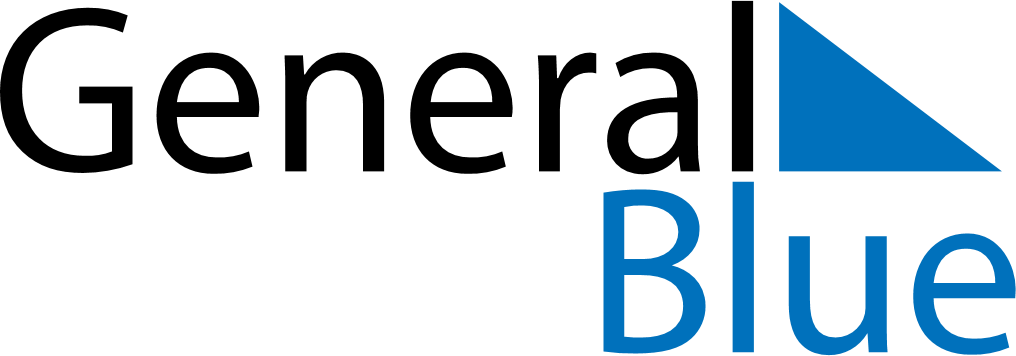 March 2023March 2023March 2023March 2023March 2023March 2023Saint BarthelemySaint BarthelemySaint BarthelemySaint BarthelemySaint BarthelemySaint BarthelemyMondayTuesdayWednesdayThursdayFridaySaturdaySunday12345678910111213141516171819Laetare Sunday202122232425262728293031NOTES